Slings available – free to a good home! One of our members has advised that she has some outgrown slings, for hoisting from wheelchair to bed, (and one for shower/bathing) which she would like to offer to anyone who would like them (first come first served). All clean and in pristine condition. 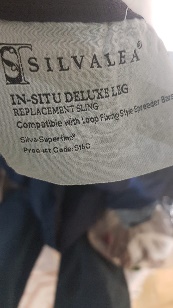 The items are: 3 x size small – suitable for up to 10 stone/64 kg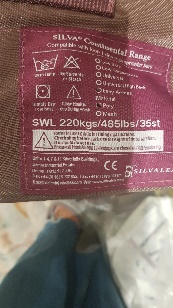 1x  extra small 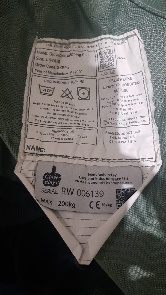 2 x size 4 care and independence glove airflow in chair sling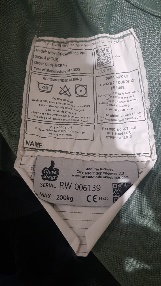 2x  size 4 care and independence glove deluxe bathing plus sling    Happy to deliver in the local area. If you are interested, please email info@ourvoiceenfield.org.uk.Our Voice 12th September 2022 